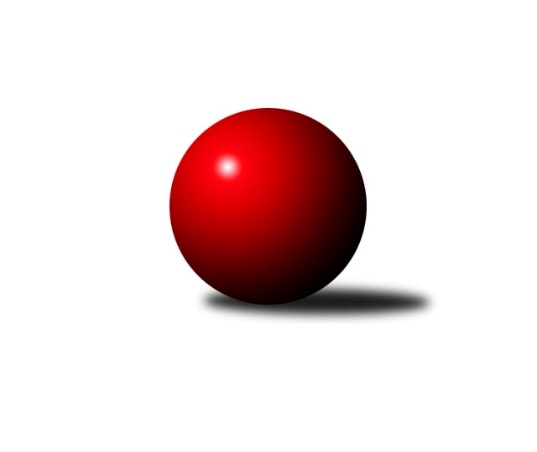 Č.14Ročník 2012/2013	2.2.2013Nejlepšího výkonu v tomto kole: 2624 dosáhlo družstvo: KK Minerva Opava ˝B˝Krajský přebor MS 2012/2013Výsledky 14. kolaSouhrnný přehled výsledků:TJ Unie Hlubina˝B˝	- TJ Sokol Bohumín ˝B˝	12:4	2535:2466		1.2.TJ Sokol Dobroslavice ˝A˝	- TJ Horní Benešov ˝C˝	6:10	2330:2426		2.2.TJ Nový Jičín ˝A˝	- TJ VOKD Poruba ˝B˝	6:10	2381:2393		2.2.KK Minerva Opava ˝B˝	- TJ  Krnov ˝B˝	16:0	2624:2470		2.2.TJ Opava ˝C˝	- TJ Spartak Bílovec ˝A˝	12:4	2510:2358		2.2.TJ Horní Benešov ˝D˝	- TJ Frenštát p.R.˝A˝	11:5	2508:2444		2.2.Tabulka družstev:	1.	TJ  Krnov ˝B˝	14	9	1	4	129 : 95 	 	 2404	19	2.	TJ Opava ˝C˝	14	9	0	5	132 : 92 	 	 2387	18	3.	KK Minerva Opava ˝B˝	14	8	0	6	124 : 100 	 	 2425	16	4.	TJ Sokol Dobroslavice ˝A˝	14	7	1	6	120 : 104 	 	 2436	15	5.	TJ VOKD Poruba ˝B˝	14	7	1	6	118 : 106 	 	 2425	15	6.	TJ Frenštát p.R.˝A˝	14	7	0	7	112 : 112 	 	 2392	14	7.	TJ Sokol Bohumín ˝B˝	14	7	0	7	110 : 114 	 	 2414	14	8.	TJ Horní Benešov ˝C˝	14	6	1	7	111 : 113 	 	 2436	13	9.	TJ Nový Jičín ˝A˝	14	6	1	7	104 : 120 	 	 2398	13	10.	TJ Spartak Bílovec ˝A˝	14	6	0	8	106 : 118 	 	 2354	12	11.	TJ Unie Hlubina˝B˝	14	5	0	9	91 : 133 	 	 2334	10	12.	TJ Horní Benešov ˝D˝	14	4	1	9	87 : 137 	 	 2336	9Podrobné výsledky kola:	 TJ Unie Hlubina˝B˝	2535	12:4	2466	TJ Sokol Bohumín ˝B˝	Stanislav Navalaný	 	 206 	 211 		417 	 0:2 	 419 	 	206 	 213		Miroslav Paloc	Josef Kyjovský	 	 212 	 202 		414 	 2:0 	 410 	 	208 	 202		Libor Krajčí	Roman Grüner	 	 207 	 219 		426 	 2:0 	 416 	 	204 	 212		Lukáš Modlitba	Jaroslav Klekner	 	 214 	 222 		436 	 2:0 	 411 	 	195 	 216		Jaromír Piska	Martin Ferenčík	 	 203 	 221 		424 	 2:0 	 390 	 	198 	 192		Karol Nitka	Josef Hájek	 	 206 	 212 		418 	 0:2 	 420 	 	227 	 193		Josef Kuzmarozhodčí: Nejlepší výkon utkání: 436 - Jaroslav Klekner	 TJ Sokol Dobroslavice ˝A˝	2330	6:10	2426	TJ Horní Benešov ˝C˝	Karel Ridl	 	 202 	 190 		392 	 2:0 	 389 	 	197 	 192		Zdeněk Žanda	Ivo Pavlík	 	 171 	 178 		349 	 0:2 	 412 	 	192 	 220		Michal Rašťák	Lumír Kocián	 	 187 	 181 		368 	 0:2 	 409 	 	211 	 198		Michal Krejčiřík	Ivo Kovářík	 	 204 	 210 		414 	 2:0 	 397 	 	206 	 191		David Břoušek	Karel Kuchař	 	 222 	 217 		439 	 2:0 	 414 	 	190 	 224		David Láčík	René Gazdík	 	 173 	 195 		368 	 0:2 	 405 	 	203 	 202		Luděk Zemanrozhodčí: Nejlepší výkon utkání: 439 - Karel Kuchař	 TJ Nový Jičín ˝A˝	2381	6:10	2393	TJ VOKD Poruba ˝B˝	Radek Chovanec	 	 193 	 189 		382 	 2:0 	 373 	 	184 	 189		Pavel Hrabec	Jiří Madecký	 	 185 	 224 		409 	 2:0 	 394 	 	202 	 192		Václav Boháčík	Jiří Hradil	 	 165 	 191 		356 	 0:2 	 399 	 	206 	 193		Zdeněk Mžik	Jan Pospěch	 	 217 	 202 		419 	 0:2 	 437 	 	210 	 227		Michal Bezruč	Michal Pavič	 	 217 	 227 		444 	 2:0 	 405 	 	189 	 216		Vladimír Rada	Ján Pelikán	 	 184 	 187 		371 	 0:2 	 385 	 	193 	 192		Břetislav Mrkvicarozhodčí: Nejlepší výkon utkání: 444 - Michal Pavič	 KK Minerva Opava ˝B˝	2624	16:0	2470	TJ  Krnov ˝B˝	Jan Král	 	 230 	 191 		421 	 2:0 	 362 	 	170 	 192		Pavel Jalůvka	Renáta Smijová	 	 201 	 222 		423 	 2:0 	 406 	 	204 	 202		Vítězslav Kadlec	Petr Frank	 	 213 	 214 		427 	 2:0 	 414 	 	194 	 220		Jaromír Čech	Karel Vágner	 	 230 	 202 		432 	 2:0 	 401 	 	185 	 216		Miluše Rychová	Jana Martínková	 	 218 	 235 		453 	 2:0 	 440 	 	235 	 205		František Vícha	Tomáš Král	 	 238 	 230 		468 	 2:0 	 447 	 	225 	 222		Vladimír Vavrečkarozhodčí: Nejlepší výkon utkání: 468 - Tomáš Král	 TJ Opava ˝C˝	2510	12:4	2358	TJ Spartak Bílovec ˝A˝	Jana Tvrdoňová	 	 226 	 193 		419 	 0:2 	 423 	 	207 	 216		Karel Šnajdárek	Svatopluk Kříž	 	 192 	 215 		407 	 2:0 	 371 	 	192 	 179		David Binar	Dana Lamichová	 	 227 	 202 		429 	 2:0 	 354 	 	175 	 179		Antonín Fabík	Petr Schwalbe	 	 217 	 198 		415 	 2:0 	 408 	 	222 	 186		Tomáš Binar	Karel Škrobánek	 	 227 	 197 		424 	 2:0 	 374 	 	177 	 197		Karel Mareček	Lubomír Škrobánek	 	 207 	 209 		416 	 0:2 	 428 	 	214 	 214		Vladimír Štacharozhodčí: Nejlepší výkon utkání: 429 - Dana Lamichová	 TJ Horní Benešov ˝D˝	2508	11:5	2444	TJ Frenštát p.R.˝A˝	Zdeňka Habartová	 	 197 	 196 		393 	 0:2 	 426 	 	210 	 216		Zdeněk Michna *1	Vladislav Vavrák	 	 208 	 212 		420 	 2:0 	 374 	 	181 	 193		Miroslav Makový	Michael Dostál	 	 212 	 225 		437 	 2:0 	 426 	 	215 	 211		Ladislav Petr	Zbyněk Tesař	 	 233 	 221 		454 	 2:0 	 411 	 	197 	 214		Jaroslav Petr	Zdeněk Smrža	 	 208 	 188 		396 	 0:2 	 399 	 	200 	 199		Zdeněk Bordovský	Zdeněk Kment	 	 216 	 192 		408 	 1:1 	 408 	 	206 	 202		Milan Kučerarozhodčí: střídání: *1 od 51. hodu Tomáš BinekNejlepší výkon utkání: 454 - Zbyněk TesařPořadí jednotlivců:	jméno hráče	družstvo	celkem	plné	dorážka	chyby	poměr kuž.	Maximum	1.	Radek Škarka 	TJ Nový Jičín ˝A˝	429.83	297.3	132.6	4.5	6/7	(460)	2.	Michal Pavič 	TJ Nový Jičín ˝A˝	427.86	288.9	138.9	3.6	6/7	(450)	3.	Ladislav Petr 	TJ Frenštát p.R.˝A˝	427.50	294.1	133.4	4.2	6/7	(466)	4.	René Gazdík 	TJ Sokol Dobroslavice ˝A˝	423.90	286.9	137.0	5.1	7/7	(455)	5.	Jaromír Hendrych 	TJ Horní Benešov ˝C˝	422.77	287.6	135.1	5.8	6/7	(477)	6.	Petr Frank 	KK Minerva Opava ˝B˝	422.11	286.6	135.6	5.8	6/8	(442)	7.	Tomáš Král 	KK Minerva Opava ˝B˝	421.30	289.6	131.7	4.1	8/8	(469)	8.	David Láčík 	TJ Horní Benešov ˝C˝	419.73	286.3	133.4	5.3	7/7	(459)	9.	Karel Šnajdárek 	TJ Spartak Bílovec ˝A˝	417.96	291.1	126.8	5.5	8/8	(449)	10.	Jaromír Hendrych ml. 	TJ Horní Benešov ˝C˝	417.40	285.8	131.6	5.5	5/7	(467)	11.	Josef Kuzma 	TJ Sokol Bohumín ˝B˝	413.26	279.1	134.1	5.8	7/8	(455)	12.	Jaroslav Klekner 	TJ VOKD Poruba ˝B˝	412.67	278.9	133.8	5.8	6/8	(439)	13.	Michal Bezruč 	TJ VOKD Poruba ˝B˝	412.15	282.7	129.4	5.7	8/8	(437)	14.	Vladimír Vavrečka 	TJ  Krnov ˝B˝	410.10	287.0	123.1	6.2	8/8	(447)	15.	Marek Bilíček 	TJ Horní Benešov ˝D˝	409.43	287.2	122.2	7.1	5/7	(432)	16.	Jaroslav Lakomý 	TJ  Krnov ˝B˝	409.00	287.1	121.9	9.4	7/8	(458)	17.	Karel Škrobánek 	TJ Opava ˝C˝	408.07	280.1	127.9	5.0	8/8	(462)	18.	Jana Martínková 	KK Minerva Opava ˝B˝	408.07	282.0	126.1	6.9	6/8	(453)	19.	Karel Kuchař 	TJ Sokol Dobroslavice ˝A˝	407.40	282.2	125.2	6.2	7/7	(447)	20.	Vladimír Staněk 	KK Minerva Opava ˝B˝	407.33	281.1	126.3	7.1	6/8	(449)	21.	Zdeněk Smrža 	TJ Horní Benešov ˝D˝	407.08	287.9	119.2	7.3	6/7	(442)	22.	Břetislav Mrkvica 	TJ VOKD Poruba ˝B˝	407.06	284.0	123.0	5.7	6/8	(446)	23.	Luděk Zeman 	TJ Horní Benešov ˝C˝	406.98	282.7	124.3	8.4	6/7	(443)	24.	Svatopluk Kříž 	TJ Opava ˝C˝	406.54	284.0	122.5	5.8	6/8	(449)	25.	Václav Boháčík 	TJ VOKD Poruba ˝B˝	405.94	280.2	125.7	8.2	7/8	(432)	26.	Michael Dostál 	TJ Horní Benešov ˝D˝	405.89	283.8	122.1	5.9	7/7	(438)	27.	Jaromír Piska 	TJ Sokol Bohumín ˝B˝	405.27	279.9	125.4	7.1	8/8	(443)	28.	Petr Oravec 	TJ VOKD Poruba ˝B˝	405.20	282.7	122.5	10.4	7/8	(466)	29.	Vladimír Štacha 	TJ Spartak Bílovec ˝A˝	403.61	280.8	122.8	6.5	8/8	(431)	30.	Josef Kyjovský 	TJ Unie Hlubina˝B˝	403.08	279.7	123.3	8.9	7/8	(446)	31.	Jan Král 	KK Minerva Opava ˝B˝	402.80	276.5	126.3	6.8	8/8	(465)	32.	Josef Schwarz 	TJ Sokol Dobroslavice ˝A˝	402.46	274.9	127.5	6.7	6/7	(436)	33.	Miroslav Paloc 	TJ Sokol Bohumín ˝B˝	401.93	280.3	121.6	6.2	7/8	(426)	34.	František Vícha 	TJ  Krnov ˝B˝	400.73	281.4	119.3	8.0	8/8	(440)	35.	Milan Kučera 	TJ Frenštát p.R.˝A˝	400.26	275.3	124.9	4.2	7/7	(439)	36.	Jiří Madecký 	TJ Nový Jičín ˝A˝	399.64	277.0	122.7	6.4	7/7	(427)	37.	Zdeněk Bordovský 	TJ Frenštát p.R.˝A˝	399.48	275.0	124.5	6.4	7/7	(433)	38.	Lukáš Modlitba 	TJ Sokol Bohumín ˝B˝	399.42	284.0	115.4	7.8	8/8	(446)	39.	Miluše Rychová 	TJ  Krnov ˝B˝	399.38	279.8	119.5	6.5	8/8	(420)	40.	Josef Zavacký 	TJ Nový Jičín ˝A˝	399.33	277.3	122.0	8.5	5/7	(444)	41.	Dana Lamichová 	TJ Opava ˝C˝	398.98	279.4	119.6	6.3	8/8	(449)	42.	Karel Ridl 	TJ Sokol Dobroslavice ˝A˝	398.92	281.4	117.5	8.8	6/7	(427)	43.	Renáta Smijová 	KK Minerva Opava ˝B˝	397.33	282.9	114.4	9.3	6/8	(434)	44.	Michal Rašťák 	TJ Horní Benešov ˝C˝	396.73	284.9	111.9	9.2	7/7	(418)	45.	Jan Pospěch 	TJ Nový Jičín ˝A˝	396.03	276.5	119.5	7.1	5/7	(440)	46.	Libor Krajčí 	TJ Sokol Bohumín ˝B˝	395.60	277.7	117.9	7.5	8/8	(429)	47.	Milan Binar 	TJ Spartak Bílovec ˝A˝	395.41	275.9	119.5	6.8	7/8	(456)	48.	Libor Jurečka 	TJ Nový Jičín ˝A˝	395.19	280.7	114.5	8.0	6/7	(428)	49.	Petr Foniok 	TJ Unie Hlubina˝B˝	394.60	281.5	113.1	10.5	7/8	(417)	50.	Rudolf Tvrdoň 	TJ Opava ˝C˝	394.08	281.8	112.3	8.2	8/8	(426)	51.	Michal Krejčiřík 	TJ Horní Benešov ˝C˝	393.37	274.5	118.9	8.0	7/7	(463)	52.	Lubomír Škrobánek 	TJ Opava ˝C˝	393.17	275.6	117.5	7.5	8/8	(452)	53.	Karol Nitka 	TJ Sokol Bohumín ˝B˝	392.13	282.9	109.2	9.4	8/8	(424)	54.	Tomáš Binek 	TJ Frenštát p.R.˝A˝	391.20	274.8	116.4	7.9	5/7	(428)	55.	Josef Hájek 	TJ Unie Hlubina˝B˝	389.66	277.8	111.9	9.1	7/8	(451)	56.	Roman Grüner 	TJ Unie Hlubina˝B˝	387.65	283.4	104.2	12.0	8/8	(453)	57.	Martin Ferenčík 	TJ Unie Hlubina˝B˝	387.50	271.5	116.0	9.7	7/8	(440)	58.	Karel Mareček 	TJ Spartak Bílovec ˝A˝	387.40	270.7	116.7	9.3	7/8	(422)	59.	Jaroslav Petr 	TJ Frenštát p.R.˝A˝	386.20	270.0	116.2	7.1	7/7	(432)	60.	Vladislav Vavrák 	TJ Horní Benešov ˝D˝	379.10	269.2	109.9	8.3	7/7	(420)	61.	Zdeněk Kment 	TJ Horní Benešov ˝D˝	378.40	275.0	103.4	9.7	5/7	(436)	62.	Ivo Pavlík 	TJ Sokol Dobroslavice ˝A˝	377.20	268.8	108.4	11.1	5/7	(415)	63.	Zdeňka Habartová 	TJ Horní Benešov ˝D˝	376.11	272.6	103.5	11.3	7/7	(417)	64.	Antonín Fabík 	TJ Spartak Bílovec ˝A˝	372.18	270.3	101.9	10.8	8/8	(422)		René Světlík 	TJ Sokol Bohumín ˝B˝	446.00	320.0	126.0	7.0	1/8	(446)		Jan Zaškolný 	TJ Sokol Bohumín ˝B˝	434.50	301.0	133.5	6.0	1/8	(456)		Jan Strnadel 	KK Minerva Opava ˝B˝	433.00	292.0	141.0	3.0	1/8	(433)		Michal Blažek 	TJ Opava ˝C˝	424.44	294.4	130.1	5.1	4/8	(457)		Rudolf Riezner 	TJ Unie Hlubina˝B˝	424.00	295.0	129.0	5.0	1/8	(424)		Jiří Břeska 	TJ Unie Hlubina˝B˝	422.00	282.0	140.0	3.0	1/8	(422)		Hana Vlčková 	TJ Unie Hlubina˝B˝	419.00	283.0	136.0	3.5	2/8	(429)		Lubomír Jančár 	TJ Unie Hlubina˝B˝	416.00	305.0	111.0	10.0	1/8	(416)		Martin Třečák 	TJ Sokol Dobroslavice ˝A˝	415.00	283.9	131.1	3.4	3/7	(434)		Ivo Kovářík 	TJ Sokol Dobroslavice ˝A˝	414.36	283.8	130.5	3.3	4/7	(457)		Pavel Šmydke 	TJ Spartak Bílovec ˝A˝	409.50	281.0	128.5	4.8	2/8	(442)		Filip Morávek 	TJ Horní Benešov ˝D˝	409.50	288.5	121.0	7.5	1/7	(411)		Zbyněk Tesař 	TJ Horní Benešov ˝D˝	406.00	280.7	125.3	9.7	3/7	(454)		Roman Klímek 	TJ VOKD Poruba ˝B˝	405.00	275.0	130.0	6.0	1/8	(405)		Josef Vávra 	TJ Sokol Dobroslavice ˝A˝	405.00	281.0	124.0	7.3	4/7	(423)		Zdeněk Michna 	TJ Frenštát p.R.˝A˝	404.33	286.7	117.7	7.7	2/7	(443)		Jaromír Čech 	TJ  Krnov ˝B˝	404.20	290.6	113.6	7.6	5/8	(431)		Jiří Ambrož 	TJ Frenštát p.R.˝A˝	402.67	283.7	119.0	6.0	3/7	(431)		Zdeněk Mžik 	TJ VOKD Poruba ˝B˝	400.33	289.7	110.7	5.3	3/8	(413)		Tomáš Binar 	TJ Spartak Bílovec ˝A˝	400.00	275.0	125.0	4.5	2/8	(408)		Lumír Kocián 	TJ Sokol Dobroslavice ˝A˝	399.80	285.1	114.7	9.0	3/7	(424)		Jan Žídek 	TJ VOKD Poruba ˝B˝	399.75	285.0	114.8	11.6	5/8	(438)		Lukáš Trojek 	TJ VOKD Poruba ˝B˝	398.38	278.1	120.3	8.1	4/8	(430)		David Břoušek 	TJ Horní Benešov ˝C˝	397.00	275.0	122.0	7.0	1/7	(397)		David Binar 	TJ Spartak Bílovec ˝A˝	396.00	281.5	114.5	6.5	2/8	(421)		Pavel Jalůvka 	TJ  Krnov ˝B˝	394.20	274.9	119.3	8.1	5/8	(415)		Mária Konečná 	KK Minerva Opava ˝B˝	393.70	275.5	118.2	10.3	5/8	(447)		Jiří Štroch 	TJ Unie Hlubina˝B˝	393.00	269.0	124.0	7.0	1/8	(393)		Jiří Petr 	TJ Frenštát p.R.˝A˝	391.00	271.0	120.0	8.0	2/7	(421)		Miroslav Makový 	TJ Frenštát p.R.˝A˝	390.42	277.4	113.0	9.0	4/7	(411)		Vladimír Rada 	TJ VOKD Poruba ˝B˝	390.20	273.8	116.4	8.3	5/8	(417)		Zdeněk Žanda 	TJ Horní Benešov ˝C˝	389.00	269.0	120.0	6.0	1/7	(389)		Petr Schwalbe 	TJ Opava ˝C˝	388.29	281.6	106.7	12.1	4/8	(419)		Robert Kučerka 	TJ Horní Benešov ˝C˝	387.50	274.5	113.0	10.5	2/7	(401)		Miloslav Petrů 	TJ Horní Benešov ˝D˝	387.00	255.0	132.0	5.0	1/7	(387)		Vítězslav Kadlec 	TJ  Krnov ˝B˝	386.67	263.3	123.3	10.6	4/8	(428)		Otakar Binek 	TJ Frenštát p.R.˝A˝	386.00	273.0	113.0	10.0	1/7	(386)		Alfréd Herman 	TJ Sokol Bohumín ˝B˝	385.00	278.0	107.0	9.0	1/8	(385)		Stanislav Navalaný 	TJ Unie Hlubina˝B˝	384.96	282.0	103.0	7.6	5/8	(430)		Emil Rubáč 	TJ Spartak Bílovec ˝A˝	382.00	255.0	127.0	10.0	1/8	(382)		Rostislav Klazar 	TJ Spartak Bílovec ˝A˝	381.67	257.8	123.8	7.1	3/8	(424)		Václav Rábl 	TJ Unie Hlubina˝B˝	381.00	275.0	106.0	15.0	1/8	(381)		Jiří Chylík 	TJ  Krnov ˝B˝	380.50	270.2	110.3	8.5	4/8	(415)		Milan Franer 	TJ Opava ˝C˝	379.00	254.0	125.0	5.0	1/8	(379)		Radek Chovanec 	TJ Nový Jičín ˝A˝	378.00	274.0	104.0	11.8	2/7	(382)		Karel Vágner 	KK Minerva Opava ˝B˝	377.25	274.6	102.7	9.8	5/8	(443)		Miroslav Petřek  st.	TJ Horní Benešov ˝C˝	375.75	255.3	120.5	10.0	2/7	(422)		Jaromír Matějek 	TJ Frenštát p.R.˝A˝	375.00	273.0	102.0	15.0	1/7	(375)		Jana Tvrdoňová 	TJ Opava ˝C˝	374.58	265.9	108.7	9.3	3/8	(459)		Pavel Hrabec 	TJ VOKD Poruba ˝B˝	373.00	274.0	99.0	8.0	1/8	(373)		Jaroslav Černý 	TJ Spartak Bílovec ˝A˝	368.50	274.0	94.5	8.5	2/8	(387)		Lukáš Světlík 	TJ Sokol Bohumín ˝B˝	364.00	264.0	100.0	10.0	1/8	(364)		Ján Pelikán 	TJ Nový Jičín ˝A˝	363.61	257.8	105.8	9.8	4/7	(410)		Jiří Hradil 	TJ Nový Jičín ˝A˝	359.30	250.4	108.9	10.2	4/7	(386)		Jindřich Dankovič 	TJ Horní Benešov ˝D˝	354.67	261.3	93.3	13.7	3/7	(371)		Miloslav Palička 	TJ Unie Hlubina˝B˝	353.33	257.0	96.3	14.0	3/8	(364)		Alena Koběrová 	TJ Unie Hlubina˝B˝	321.00	234.0	87.0	17.0	1/8	(321)Sportovně technické informace:Starty náhradníků:registrační číslo	jméno a příjmení 	datum startu 	družstvo	číslo startu
Hráči dopsaní na soupisku:registrační číslo	jméno a příjmení 	datum startu 	družstvo	Program dalšího kola:15. kolo8.2.2013	pá	17:00	TJ VOKD Poruba ˝B˝ - TJ Horní Benešov ˝D˝	9.2.2013	so	9:00	KK Minerva Opava ˝B˝ - TJ Unie Hlubina˝B˝	9.2.2013	so	9:00	TJ  Krnov ˝B˝ - TJ Nový Jičín ˝A˝	9.2.2013	so	9:00	TJ Frenštát p.R.˝A˝ - TJ Sokol Dobroslavice ˝A˝	9.2.2013	so	9:00	TJ Spartak Bílovec ˝A˝ - TJ Sokol Bohumín ˝B˝	9.2.2013	so	13:30	TJ Horní Benešov ˝C˝ - TJ Opava ˝C˝	Nejlepší šestka kola - absolutněNejlepší šestka kola - absolutněNejlepší šestka kola - absolutněNejlepší šestka kola - absolutněNejlepší šestka kola - dle průměru kuželenNejlepší šestka kola - dle průměru kuželenNejlepší šestka kola - dle průměru kuželenNejlepší šestka kola - dle průměru kuželenNejlepší šestka kola - dle průměru kuželenPočetJménoNázev týmuVýkonPočetJménoNázev týmuPrůměr (%)Výkon5xTomáš KrálMinerva B4684xMichal PavičNový Jičín A113.944441xZbyněk TesařHor.Beneš.D4542xMichal BezručVOKD B112.144373xJana MartínkováMinerva B4533xKarel KuchařDobrosl. A112.084391xVladimír VavrečkaKrnov B4472xTomáš KrálMinerva B110.734683xMichal PavičNový Jičín A4441xZbyněk TesařHor.Beneš.D110.644541xFrantišek VíchaKrnov B4404xJan PospěchNový Jičín A107.53419